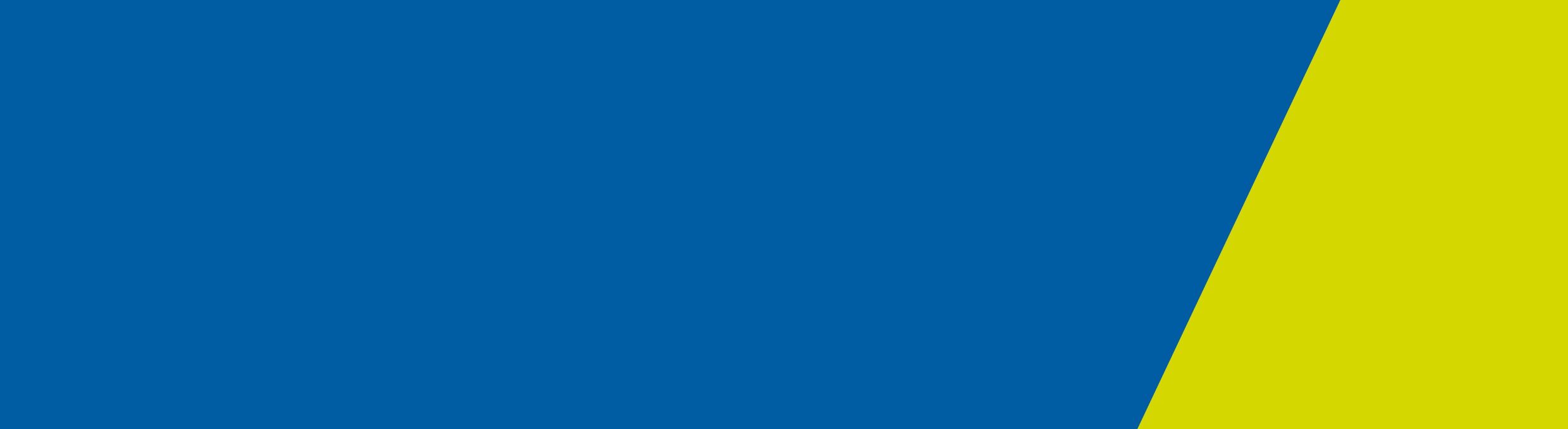 ContentsGlobal update	1222.1	Circulars	1222.2	Managed File Transfer (MFT) server update	2Elective Surgery Information System (ESIS)	2222.3	ESIS manual for 2019–20	2Victorian Admitted Episodes Dataset (VAED)	2222.4	Reminder regarding reporting episodes of care to the VAED	2Victorian Emergency Minimum Dataset (VEMD)	3222.5	Correction to specifications for revisions to the VEMD for 1 July 2019	3222.6	VEMD Editor for 2019–20	3222.7	VEMD manual for 2019–20	3222.8	End of year consolidation date for VEMD 2018–19	3Agency Information Management System (AIMS)	3222.9	Release of AIMS A2 Specialised Services Indicators form – June 2019	3222.10	Final dates for 2018–19 data submission	3Contact details	5Global updateCircularsThe following private hospital circulars have been released since the publication of HDSS Bulletin 221.Use the following link to access PHI circulars 2019<http://www.health.gov.au/internet/main/publishing.nsf/Content/health-phicirculars2019-index1> No hospital circulars have been released since the publication of HDSS Bulletin 222. Hospital circulars <https://www2.health.vic.gov.au/about/news-and-events/hospitalcirculars> Managed File Transfer (MFT) server updateSites reporting to VAED, VEMD and ESIS should note the following changes resulting from operating system security updates applied to the MFT server:Report files in the PICKUP folder will now be archived after 60 days if not downloaded within this time. Report files located in the BACKUP folder after initial download, will now be archived after seven days. Please contact HDSS help desk if copies of older report files are required within the current financial year.Copies of submitted data files in the SENT folder will now be archived after 7 days.Elective Surgery Information System (ESIS)ESIS manual for 2019–20The ESIS manual for 2019–20 will be available shortly on the HDSS website.Victorian Admitted Episodes Dataset (VAED)Reminder regarding reporting episodes of care to the VAEDAll Victorian public and private hospitals and registered day procedure centres are reminded that only episodes meeting a Criterion for Admission in the current Victorian Admitted Episodes Dataset: Criteria for Reporting document may be reported to the VAED. This document and accompanying procedure code lists are available on the HDSS website at: HDSS VAED  <https://www2.health.vic.gov.au/hospitals-and-health-services/data-reporting/health-data-standards-systems/data-collections/vaed> For data reporting, episodes of care not meeting any of these criteria are classified as non-admitted patient episodes and must not be reported to the VAED.Consultation type interventionsIn 2018–19, 142 codes which represent consultation type interventions were removed from the Not Automatically Qualified for Admission List (NAQAL). These consultation type interventions should be reported as non-admitted activity. Same-day episodes without any other procedure code from the Automatically Admitted Procedure List (AAPL) or NAQAL (under special circumstances) cannot be reported to the VAED.Victorian Emergency Minimum Dataset (VEMD)Correction to specifications for revisions to the VEMD for 1 July 2019A correction has been made to Table 3: Service type and applicable data items in Attachment 1: Service type and data items. The Referred By field has been corrected to mandatory for Service Type 2 - Telehealth. Table 3: Service type and applicable data itemsVEMD Editor for 2019–20The VEMD Editor edition 24 v1.0.0 for 2019–20 is available on the HDSS website. This will be the final update and release of the VEMD Editor to the HDSS website. HDSS will cease support of the access database VEMD Editor solution beyond the 2019–20 release. Health services should consider generating their own internal error reports for 2020-21 and beyond.VEMD manual for 2019–20The VEMD manual for 2019–20 is available on the HDSS website.  Please note this year the VEMD manual has been released as one document, instead of six separate documents. End of year consolidation date for VEMD 2018–19Any corrections to 2018–19 data must be submitted before final consolidation of the VEMD on 26 July 2019.Agency Information Management System (AIMS)Release of AIMS A2 Specialised Services Indicators form – June 2019The AIMS A2 Specialised Services Indicators form has been released on the HealthCollect portal under the AIMS tab. The A2 form is an annual survey of specialised services operating in hospitals in June of each year. Data submitted last year has been pre-loaded on to the form. Hospitals are to review the specialist services submitted last year, amend as necessary for specialist services currently operating in June 2019 and submit forms to the department by 30 June 2019. Thank you to the health services that have already submitted the form.Further information on completing the A2 form is available in the 2018-19 AIMS Manual <https://www2.health.vic.gov.au/about/publications/policiesandguidelines/aims-manual-2018-19 > Final dates for 2018–19 data submissionFinal dates for submission of data on AIMS forms for the 2018–19 collection cycle are shown below. Please review and finalise your 2018–19 data before the final submission date.  The AIMS year-to-date reports located under the Reports tab provide a view of data submitted for each collection.Final submission dates for AIMS forms for 2018–19Contact detailsThe Data Collections unit manages several Victorian health data collections including:Victorian Admitted Episodes Dataset (VAED)Victorian Emergency Minimum Dataset (VEMD)Elective Surgery Information System (ESIS)Agency Information Management System (AIMS)Victorian Integrated Non-Admitted Health Minimum Dataset (VINAH)F1 data collections (technical support)The HDSS Bulletin is produced at intervals to provide:answers to common questions recently directed to the HDSS help deskcommunication regarding the implementation of revisions to data collection specifications, including notification of amendments to specified data collection reference tablesfeedback on selected data quality studies undertakeninformation on upcoming eventsHDSS BulletinIssue 222: 17 June 2019PHI circularSubject28/19Version 1.15.0.2 Check-It 2 Released29/19Hospital Declaration and Second-Tier Updates30/19Hospital Declaration and Second-Tier Updates31/19Second-Tier Transitional Arrangements: Extended Eligibility32/19Hospital Declaration and Second-Tier Updates33/19Release of final 2019-20 Data Specifications for HCP, HCP1, GT-Dental and PHDB data collections34/19Private Health Insurance (Data Provision) Amendment Rules 2019 and Private Health Insurance (Health Insurance Business) Amendment Rules 201935/19Updates to the Prostheses List: Guide to Listing and Setting Benefits for ProsthesesVEMD 2019-20 data itemService Type 1-General Emergency PresentationService Type 2-TeleheatlhReferred ByMN MCollectionForm codeFinal submission dateMonthly collectionsAdmitted Patients Aggregate CollectionS1A23 August 2019Public Hospital BedsA323 August 2019Acute Non-Admitted Clinic ActivityS1023 August 2019Sub-Acute Non-Admitted ActivityS1123 August 2019Self-delivered Non-admitted ServicesS1223 August 2019Urgent Care Centre UCC23 August 2019Radiotherapy Non-Admitted ServicesS823 August 2019Sub-Acute Access IndicatorsSAAI23 August 2019Aged Persons Mental Health Residential Aged Care ServicesS5_11516 September 2019Generic Residential Aged Care ServicesS5_12916 September 2019Quarterly collectionsEarly Years Services Non-Admitted Patient ServicesS2_11823 August 2019Residential Aged Care Services Quality IndicatorsPSRACS23 August 2019Palliative Care Consultancy ProgramPCCP23 August 2019Victorian Nurse Endoscopy CollaborativeVNEC23 August 2019Annual collectionsSpecialised Services IndicatorsA223 August 2019Aged Persons Mental Health Residential Aged Care Services Resident’s Demographic DetailsS5_115D16 September 2019Generic Residential Aged Care Services Resident’s Demographic DetailsS5_129D16 September 2019HDSS websiteHDSS websiteHDSS help desk (including standard reconciliation report requests)Telephone(03) 9096 8595Email HDSS.helpdesk@dhhs.vic.gov.auOther data requestsEmailHosdata.frontdesk@vahi.vic.gov.au To receive this publication in an accessible format phone (03) 9096 8595, using the National Relay Service 13 36 77 if required, or email HDSS.helpdesk@dhhs.vic.gov.au Authorised and published by the Victorian Government, 1 Treasury Place, Melbourne.© State of Victoria, Department of Health and Human Services, June 2019Available at HDSS Bulletins